Задача № 1.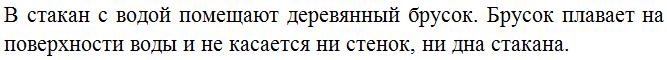 Вопрос № 1 (3 Балла)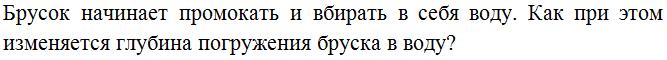 % 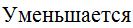 % Это правильный ответ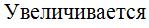 % 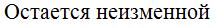 % 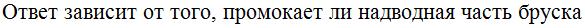 % 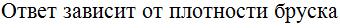 Вопрос № 2 (4 Балла)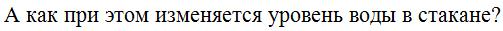 % % % Это правильный ответ% % Вопрос № 3 (3 Балла)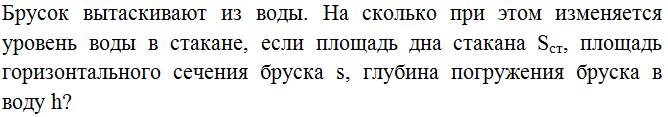 % 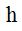 % Это правильный ответ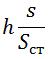 % 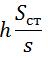 % 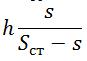 % 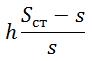 % 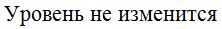 Задача № 2.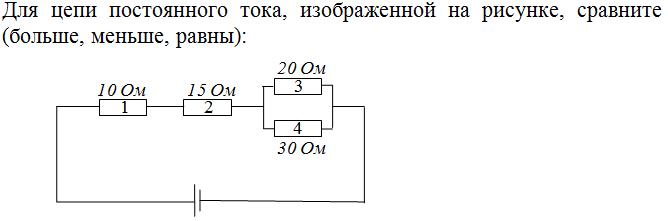 Вопрос № 1 (1 Балл)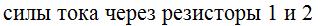 % 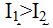 % 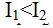 % Это правильный ответ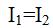 Вопрос № 2 (1 Балл)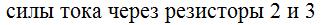 % Это правильный ответ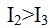 % 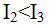 % 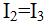 Вопрос № 3 (1 Балл)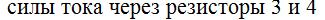 % Это правильный ответ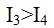 % 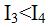 % 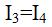 Вопрос № 4 (1 Балл)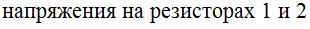 % 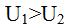 % Это правильный ответ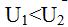 % 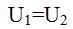 Вопрос № 5 (1 Балл)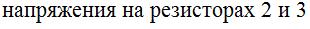 % Это правильный ответ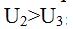 % 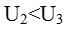 % 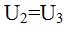 Вопрос № 6 (1 Балл)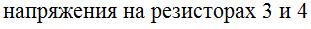 % 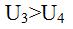 % 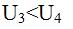 % Это правильный ответ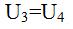 Вопрос № 7 (1 Балл)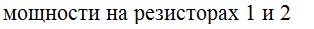 % 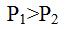 % Это правильный ответ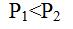 % 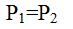 Вопрос № 8 (1 Балл)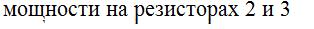 % Это правильный ответ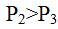 % 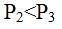 % 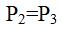 Вопрос № 9 (1 Балл)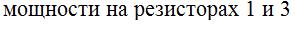 % Это правильный ответ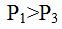 % 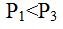 % 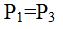 Вопрос № 10 (1 Балл)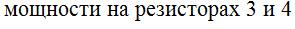 % Это правильный ответ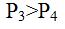 % 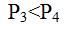 % 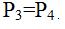 